Муниципальное общеобразовательное автономное учреждение средняя общеобразовательная школа №5 г. Белогорск Амурской области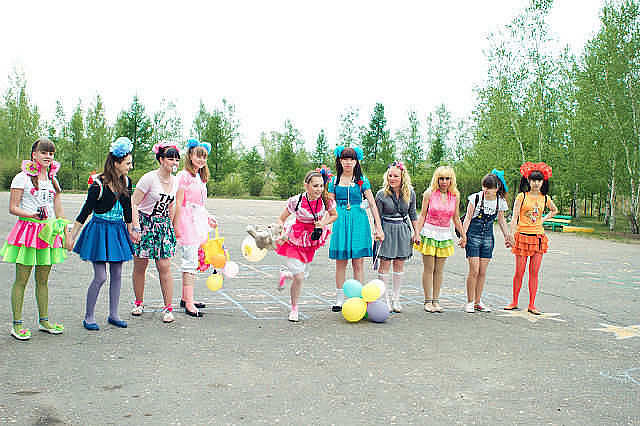                                                                              провела  Протопопова Екатерина Васильевнаучитель начальных классовМОАУ СОШ № 5 г. Белогорск Амурской областиВведение.Праздник « День Детства» в нашей школе проводится в конце мая и является традиционным. Это день, когда  учащиеся 11 класса приходят к своей первой учительнице, чтобы вспомнить незабываемые  моменты  их школьной жизни.  Учитель начальных классов проводит уроки, напоминая ребятам о первых днях их школьной жизни. Бывшие ученики побывают на уроках математики, чтения, трудового обучения, ИЗО, музыки. Для них проводят линейку. Это очень трогательное и волнующее всех участников общение. Интересно наблюдать за взрослыми уже выпускниками, за тем, как они перевоплощаются в первоклассников, выводят буквы, конструируют по точкам различные геометрические фигуры, декламируют стишки.  Мы все  действительно «родом из детства». Учителя начальных классов настоящие универсалы. Предлагаю вашему вниманию урок, в который включила элементы математики, чтения и русского языка.День Детства  2012-05-18Организационный моментУчитель :Долгожданный дан звонок, начинается урок1,2 – выше голова3,4 – руки шире5,6 – тихо сесть7,8 - - лень отбросим.Давно люблю я школьные звонки,А впрочем, и не может быть иначе.С них начинается живая вязь строкиИ первые раздумья над задачей.От них уходит вдаль любой маршрутИ в них открытий радостных началоВот так, наверное, ракеты старт берутИ корабли уходят от причала- С этого звонка вот так когда-то началась для вас школьная жизнь. Прошлое, настоящее и будущее… Эти временные пространства станут сегодня предметом нашего разговора. Мы попытаемся сегодня увидеть и услышать истории из прошлого, ощутить настоящее и создать будущее.1. Прошлое. Прошлое есть у каждого, есть оно и у нас с вами. Прошлое всегда дорого. Бывает, что жизнь складывается таким образом, что только прошлое помогает человеку поверить в себя, в свои силы и выстоять в сложной ситуации. Давайте и мы сегодня обратимся к нашему прошлому. Нам есть, что вспомнить.
Листаем классный фотоальбом, который напомнит о самых ярких событиях из жизни класса.  (ПРЕЗЕНТАЦИЯ ФОТО). Хрупкие, неопытные, но с горящими любопытством глазами вы пришли в нашу школу.И началось… Устный счётНу-ка, в сторону карандаши…Ни бумажек, ни ручек, ни мела…Устный счёт! Мы творим это делоТолько силой ума и души.1) Повторение  таблицы умножения  (презентация)2) _ Задачи в стихах вы тоже любили решатьДва петуха на жердь взлетели, Ударив крыльями, запели:- Кукареку! Кукареку!Потом ещё один взлетелИ тоже радостно запел:- Кукареку! Кукареку!Теперь дружочек мой, давай-ка,Всех петухов пересчитайка!3.Каллиграфическая минутка ( цифры прописывают на листочках, выщипывают, украшают)Не похож он на пятак, не похож на бублик                  (прописывание)Круглый он, да не дурак, с дыркой, а не бублик (0)Вот один, иль единица, очень тонкая как спица.(1)Вид её – как запятая, хвост крючком и не секрет:Любит всех она лентяев, а её лентяи – нет.              (выщипывание из бумаги)Налитая, симпатичная, цифра самая отличная (5)  (украшение цифры).4.Физминутка На время что-то прекратив, мы объявляем перерывМы писали и устали, дружно все мы тихо встали,Ручками похлопали- 1,2,3Ножками потопали – 1,2,3В огороде возле грядки, где растёт большой лопухГимнастической зарядке обучал цыплят петух…1,2 – выше голова3,4 – руки шире5,6 – тихо сесть7,8 - - лень отбросимКонструирование по точкам, дополнение к рисунку ЛОДОЧКИНа этой лодочке мы отправимся дальше в настоящее.                Настоящее. - Сегодня, здесь и сейчас. Эти понятия мы используем, когда говорим о настоящем. Сегодня нас собрала школа, мы находимся в своём кабинете в кругу своих одноклассников. Сейчас мы кое-что выясним и узнаем скрытые подробности о каждом из присутствующих. А помогут нам в этом ваша активность и аплодисменты.Игра с учащимися.--- Аплодирует тот, кто … 
• рад встрече с друзьями;
• нисколько не соскучился по школе;
• с радостью пошёл в школу;
• прочитал всё, что задавали на лето;
• настроился  закончить  школу на “4” и “5”;
• закончит школу с медалью;
• не хочет уходить из школы;
• уже определился со своей будущей профессией;
• уже ждёт ближайших каникул;
• хочет спать и ни о чём другом думать пока не может;
• встретил сегодня любимого учителя;
• встал не с той ноги;
• уже побаивается предстоящих экзаменов…
--Молодцы! Вы были очень активны. А теперь продолжим. Нам предстоит выяснить очень важные, возможно даже, никому не известные подробности о каждом из вас.  --Загадайте про себя два числа от 1 до 11 (например, 2 и 8). Встаньте те, кто загадал число: 
1. - это будущие знаменитости;
2. – это лентяи;
3. – это гении;
4. – это трудяги;
5. – это зубрилки;
6. – это гордость нашей школы;
7. – это наши глаза и уши;
8. – это лучшие спортсмены;
9. – это сони;
10. – это мечтатели и фантазёры;
11. – это спорщики и драчуны…
--Как  много нового мы узнали друг о друге сегодня.Заключительное слово учителя.Звенит звонок, заливается, на перемену ребят дожидаетсяЗаканчивается ваша беззаботная пора, уйдёте скоро вы со школьного двораХочу вам счастья и удачи пожелать, в жизни никогда не уныватьДруг друга из вида не терять, и своих учителей не забыватьХочу, чтоб ваша жизнь весёлой былаВерю, жизнь у вас прекраснаЛюбви и радости полнаГолова на экзаменах будет ясной--Должна помочь моя конфетка с пожеланиями удачи, мира и тепла.( Учитель угощает своих выпускников конфетами . На обёртках написаны пожелания)        Приложение. игры  на школьной площадке  на уроке труда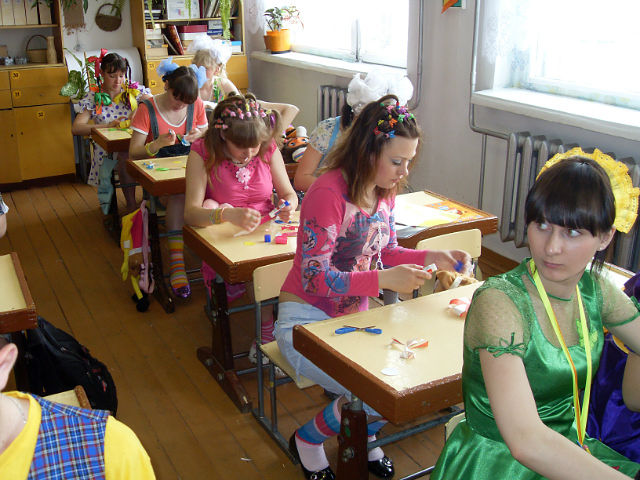   на уроке рисования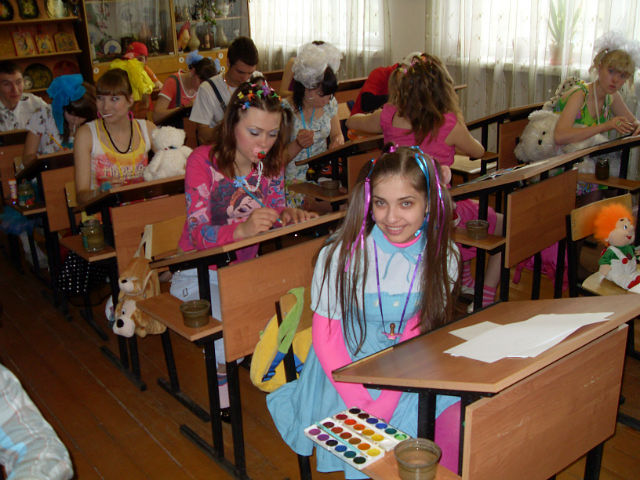 